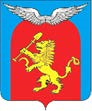 КРАСНОЯРСКИЙ КРАЙ ЕМЕЛЬЯНОВСКИЙ РАЙОНАДМИНИСТРАЦИЯ ЗЕЛЕДЕЕВСКОГО СЕЛЬСОВЕТАПОСТАНОВЛЕНИЕ01.02.2023                                      п.Зеледеево                              № 8-пОб утверждении актуализированной Схемы  водоснабженияи водоотведения муниципального образования Зеледеевский сельсоветЕмельяновского района Красноярского края на периоддо 2031 года  В соответствии с Федеральном законом от 06.10.2003 № 131-ФЗ «Об общих принципах организации местного самоуправления в Российской Федерации», Федеральным законом от 27.07.2010 № 190-ФЗ «О теплоснабжении», Постановлением Правительства Российской Федерации от 22.02.2012 № 154 «О требованиях к схемам теплоснабжения, порядку их разработки и утверждения», администрация Зеледеевского сельсовета ПОСТАНОВЛЯЕТ:Утвердить актуализированную Схему водоснабжения и водоотведения муниципального образования Зеледеевский сельсовет Емельяновского района Красноярского края на период до 2031 года согласно приложению.После вступления в силу настоящего постановления  считать утратившим силу постановление от 25.03.2015 № 14-п. «Об утверждении схемы холодного водоснабжения и водоотведения на территории муниципального образования Зеледеевский сельсовет Емельяновского района Красноярского края». Настоящее постановление подлежит размещению на официальном сайте Зеледеевского сельсовета  и вступает в силу со дня его опубликования в газете «Емельяновские веси».4. Контроль за исполнением возложить на главу администрации.   Глава сельсовета                                                                            Р.Н.Ильиченко